Об утверждении методики прогнозирования поступлений доходов в бюджет Няндомского муниципального округа Архангельской области, главным администратором которых является Управление финансов  администрации Няндомского муниципального округа Архангельской областиВ соответствии  с пунктом 1 статьи 160.1 Бюджетного кодекса Российской Федерации, постановлением Правительства Российской Федерации от 23 июня 2016 года № 574 «Об общих требованиях к методике прогнозирования поступлений доходов в бюджеты бюджетной системы Российской Федерации», в целях реализации полномочий главного администратора в части прогнозирования доходов  в бюджет Няндомского муниципального округа Архангельской области, администрируемых Управлением финансов администрации Няндомского муниципального округа Архангельской области:1. Утвердить прилагаемую Методику прогнозирования поступлений доходов в бюджет Няндомского  муниципального округа Архангельской области, главным администратором которых является Управление финансов администрации Няндомского муниципального округа Архангельской области.2. Признать утратившим силу распоряжение управления финансов администрации муниципального образования «Няндомский муниципальный район» от 23 августа 2016 года № 90/1 «Об утверждении методики прогнозирования поступлений доходов в бюджеты МО «Няндомский муниципальный район» и МО «Няндомское», главным администратором которых является управление финансов администрации МО «Няндомский муниципальный район».3. Настоящее распоряжение вступает в силу со дня его официального опубликования.МЕТОДИКА прогнозирования поступлений доходов в бюджет Няндомского муниципального округа Архангельской области, главным администратором которых является Управление финансов  администрации Няндомского муниципального округа Архангельской области    Код главного администратора доходов - 902Наименование главного администратора доходов - Управление финансов администрации Няндомского муниципального округаПримечание.В процессе исполнения  бюджета Няндомского муниципального округа возможна корректировка прогноза поступления доходов в  бюджет на сумму превышения (неисполнения) прогноза с учетом фактического объема поступления доходов за истекший период и оценки их поступления до конца текущего финансового года.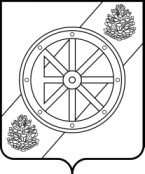 АДМИНИСТРАЦИЯНЯНДОМСКОГО МУНИЦИПАЛЬНОГО ОКРУГААРХАНГЕЛЬСКОЙ ОБЛАСТИУПРАВЛЕНИЕ ФИНАНСОВР А С П О Р Я Ж Е Н И Еот «    » апреля  . № г. НяндомаВрио начальникаС.А. Кононова УТВЕРЖДЕНОраспоряжением Управления финансов администрации Няндомского муниципального округаАрхангельской областиот __ марта  2023 г. № ___№п/пКБКНаименование КБКНаименование метода расчетаФормула расчетаАлгоритм расчетаОписание показателей1234567111302994140000130Прочие доходы от компенсации затрат бюджета муниципального округаМетод усредненияДпр=(?Дпр-Д)/3Расчет производится без учета объема поступлений имеющего  разовый характер поступления        (возврат дебиторской задолженности прошлых лет, сложившийся на начало соответствующего года, восстановление кассовых расходов прошлых лет по решениям судов, контролирующих органов и т.д.)Дпр- прогнозируемые суммы прочих доходов от компенсации затрат бюджета муниципального округа?Дпр-суммарный объем поступления прочих доходов от компенсации затрат бюджета за 3 годаД-объем доходов, имеющий разовый характер поступления211601074010000140Административные штрафы, установленные Главой 7 Кодекса РФ об административных правонарушениях, за административные правонарушения в области охраны собственности, выявленные должностными лицами органов муниципального контроляМетод прямого расчетаШпр =Кпр*Ршт-Шпр - прогнозируемый объем доходов, полученных в результате применения мер гражданско-правовой, административной ответственности, в том числе штрафов;Кпр - прогнозное количество наложенных штрафов. Определение прогнозного количества наложенных штрафов и иных сумм принудительного изъятия (платежей) основывается на статистических данных не менее чем за 3 года или за весь период закрепления в законодательстве Российской Федерации в случае, если этот период не превышает 3 лет;Ршт - фиксированные размеры штрафов и иных сумм принудительного изъятия (платежей) в денежном выражении или их диапазоны установлены законодательно311601094010000140Административные штрафы, установленные Главой 9 Кодекса РФ об административных правонарушениях, за административные правонарушения в промышленности, строительстве и энергетике, выявленные должностными лицами органов муниципального контроляМетод прямого расчетаШпр =Кпр*Ршт-Шпр - прогнозируемый объем доходов, полученных в результате применения мер гражданско-правовой, административной ответственности, в том числе штрафов;Кпр - прогнозное количество наложенных штрафов. Определение прогнозного количества наложенных штрафов и иных сумм принудительного изъятия (платежей) основывается на статистических данных не менее чем за 3 года или за весь период закрепления в законодательстве Российской Федерации в случае, если этот период не превышает 3 лет;Ршт - фиксированные размеры штрафов и иных сумм принудительного изъятия (платежей) в денежном выражении или их диапазоны установлены законодательно411601154010000140Административные штрафы, установленные Главой 15 Кодекса РФ об административных правонарушениях, за административные правонарушения в области финансов, налогов и сборов, страхования, рынка ценных бумаг (за исключением штрафов, указанных в пункте 6 статьи 46 Бюджетного кодекса РФ), выявленные должностными лицами органов муниципального контроляМетод прямого расчетаШпр =Кпр*Ршт-Шпр - прогнозируемый объем доходов, полученных в результате применения мер гражданско-правовой, административной ответственности, в том числе штрафов;Кпр - прогнозное количество наложенных штрафов. Определение прогнозного количества наложенных штрафов и иных сумм принудительного изъятия (платежей) основывается на статистических данных не менее чем за 3 года или за весь период закрепления в законодательстве Российской Федерации в случае, если этот период не превышает 3 лет;Ршт - фиксированные размеры штрафов и иных сумм принудительного изъятия (платежей) в денежном выражении или их диапазоны установлены законодательно511601194010000140Административные штрафы, установленные Главой 19 Кодекса РФ об административных правонарушениях, за административные правонарушения против порядка управления, выявленные должностными лицами органов муниципального контроляМетод прямого расчетаШпр =Кпр*Ршт-Шпр - прогнозируемый объем доходов, полученных в результате применения мер гражданско-правовой, административной ответственности, в том числе штрафов;Кпр - прогнозное количество наложенных штрафов. Определение прогнозного количества наложенных штрафов и иных сумм принудительного изъятия (платежей) основывается на статистических данных не менее чем за 3 года или за весь период закрепления в законодательстве Российской Федерации в случае, если этот период не превышает 3 лет;Ршт - фиксированные размеры штрафов и иных сумм принудительного изъятия (платежей) в денежном выражении или их диапазоны установлены законодательно611607010140000140Штрафы, неустойки, пени, уплаченные в случае просрочки исполнения поставщиком (подрядчиком, исполнителем) обязательств, предусмотренных муниципальным контрактом, заключенным муниципальным органом, казенным учреждением муниципального округаМетод усредненияПЛпр = ПЛф/3 +/-Д-ПЛпр - прогноз поступления платежей на соответствующий финансовый год; ПЛф - фактическое поступление платежей за 3 года, предшествующих текущему году, в котором осуществляется прогнозирование;Д - сумма дополнительных или выпадающих доходов от поступления платежей за счет изменения бюджетного законодательства, законодательства об административных нарушениях и иных факторов оказывающих влияние на изменение суммы дохода711607090140000140Иные штрафы, неустойки, пени, уплаченные в соответствии с законом или договором в случае неисполнения или ненадлежащего исполнения обязательств перед муниципальным органом, (муниципальным казенным учреждением) муниципального округаМетод усредненияПЛпр = ПЛф/3 +/-Д-ПЛпр - прогноз поступления платежей (иные штрафы, неустойки, пени) на соответствующий финансовый год; ПЛф - фактическое поступление платежей за 3 года, предшествующих текущему году, в котором осуществляется прогнозирование;Д - сумма дополнительных или выпадающих доходов от поступления штрафов, неустоек, пеней за счет изменения бюджетного законодательства, законодательства об административных нарушениях и иных факторов оказывающих влияние на изменение суммы дохода811610061140000140Платежи в целях возмещения убытков, причиненных уклонением от заключения с муниципальным органом муниципального округа (муниципальным казенным учреждением) муниципального контракта, а также иные денежные средства, подлежащие зачислению в бюджет муниципального округа за нарушение законодательства Российской Федерации о контрактной системе в сфере закупок товаров, работ, услуг для обеспечения государственных и муниципальных нужд (за исключением муниципального контракта, финансируемого за счет средств муниципального дорожного фонда)Метод усредненияПЛпр = ПЛф/3 +/-Д-ПЛпр - прогноз поступления платежей (иные штрафы, неустойки, пени) на соответствующий финансовый год; ПЛф - фактическое поступление платежей за 3 года, предшествующих текущему году, в котором осуществляется прогнозированиеД - сумма дополнительных или выпадающих доходов от поступления штрафов, неустоек, пеней за счет изменения бюджетного законодательства, законодательства об административных нарушениях и иных факторов оказывающих влияние на изменение суммы дохода911610081140000140Платежи в целях возмещения ущерба при расторжении муниципального контракта, заключенного с муниципальным органом муниципального округа (муниципальным казенным учреждением), в связи с односторонним отказом исполнителя (подрядчика) от его исполнения (за исключением муниципального контракта, финансируемого за счет средств муниципального дорожного фонда)Метод усредненияПЛпр = ПЛф/3 +/-Д-ПЛпр - прогноз поступления платежей на соответствующий финансовый год; ПЛф - фактическое поступление платежей за 3 года, предшествующих текущему году, в котором осуществляется прогнозированиеД - сумма дополнительных или выпадающих доходов от поступления платежей за счет изменения бюджетного законодательства, законодательства об административных нарушениях и иных факторов оказывающих влияние на изменение суммы дохода1011610100140000140Денежные взыскания, налагаемые в возмещение ущерба, причиненного в результате незаконного или нецелевого использования бюджетных средств (в части бюджетов муниципальных округов)Метод усредненияПЛпр = ПЛф/3 +/-Д-ПЛпр - прогноз поступления платежей на соответствующий финансовый год; ПЛф - фактическое поступление платежей за 3 года, предшествующих текущему году, в котором осуществляется прогнозированиеД - сумма дополнительных или выпадающих доходов от поступления платежей за счет изменения бюджетного законодательства, законодательства об административных нарушениях и иных факторов оказывающих влияние на изменение суммы дохода1111701040140000180Невыясненные поступления, зачисляемые в бюджеты муниципальных округовНе прогнозируются__Доходы зачисляются в бюджет на данный код бюджетной классификации в связи указанием плательщиком некорректных реквизитов при перечислении платежа и подлежат уточнению на соответствующий код бюджетной классификации1211705040140000180Прочие неналоговые доходы бюджетов муниципальных округовНе прогнозируются__В связи с несистемным характером поступлений доходы не прогнозируются1320215001140000150Дотации бюджетам муниципальных округов на выравнивание бюджетной обеспеченности из бюджета субъекта Российской ФедерацииМетод прямого расчетаПд=Род_Пд - прогнозируемый объем поступлений субвенций определяется на основании объема расходов областного бюджета (Род). Данными для прогнозирования доходов являются показатели проекта областного бюджета на очередной финансовый год и на плановый период.1420215002140000150Дотации бюджетам муниципальных округов на поддержку мер по обеспечению сбалансированности бюджетовМетод прямого расчетаПд=Род_Пд - прогнозируемый объем поступлений дотаций определяется на основании объема расходов областного бюджета (Род). Данными для прогнозирования доходов являются показатели проекта областного бюджета на очередной финансовый год и на плановый период.1520219999140000150Прочие дотации бюджетам муниципальных округовМетод прямого расчетаПд=Род_Пд - прогнозируемый объем поступлений дотаций определяется на основании объема расходов областного бюджета (Род). Данными для прогнозирования доходов являются показатели проекта областного бюджета на очередной финансовый год и на плановый период.1620229999140000150Прочие субсидии бюджетам муниципальных округовМетод прямого расчетаПс=Рос_Пс - прогнозируемый объем поступлений субсидий определяется на основании объема расходов областного бюджета (Рос). Данными для прогнозирования доходов являются показатели проекта областного бюджета на очередной финансовый год и на плановый период.1720249999140000150Прочие межбюджетные трансферты, передаваемые бюджетам муниципальных округовМетод прямого расчетаПмт=Рмт_Пмт - прогнозируемый объем поступлений межбюджетных трансфертов определяется на основании объема расходов областного бюджета (Рмт). Данными для прогнозирования доходов являются показатели проекта областного бюджета на очередной финансовый год и на плановый период.1820804000140000150Перечисления из бюджетов муниципальных округов (в бюджеты муниципальных округов) для осуществления возврата (зачета) излишне уплаченных или излишне взысканных сумм налогов, сборов и иных платежей, а также сумм процентов за несвоевременное осуществление такого возврата и процентов, начисленных на излишне взысканные суммыНе прогнозируются-Операции по перечислению из бюджета муниципального округа (в бюджет муниципального округа) для осуществления возврата (зачета) излишне уплаченных или излишне взысканных сумм налогов, сборов и иных платежей, а также сумм процентов за несвоевременное осуществление такого возврата и процентов, начисленных на излишне взысканные суммы, для осуществления взыскания производит  Управление Федерального казначейства по Архангельской области и НАО одновременно в виде поступлений на расчетный счет, открытый для учета поступлений и их распределения между бюджетами, в виде выплат с единого счета бюджета муниципального округа. В этой связи по данному коду сальдо не образуется, и в отчете об исполнении бюджета не отражается 1920810000140000150Перечисления из бюджетов муниципальных округов (в бюджеты муниципальных округов) для осуществления взысканияНе прогнозируются-Операции по перечислению из бюджета муниципального округа (в бюджет муниципального округа) для осуществления возврата (зачета) излишне уплаченных или излишне взысканных сумм налогов, сборов и иных платежей, а также сумм процентов за несвоевременное осуществление такого возврата и процентов, начисленных на излишне взысканные суммы, для осуществления взыскания производит  Управление Федерального казначейства по Архангельской области и НАО одновременно в виде поступлений на расчетный счет, открытый для учета поступлений и их распределения между бюджетами, в виде выплат с единого счета бюджета муниципального округа. В этой связи по данному коду сальдо не образуется, и в отчете об исполнении бюджета не отражается 2021960010140000150Возврат прочих остатков субсидий, субвенций и иных межбюджетных трансфертов, имеющих целевое назначение, прошлых лет из бюджетов муниципальных округовНе прогнозируются__В связи с несистемным характером поступлений доходы не прогнозируются